           VMV COMMERCE, JMT ARTS &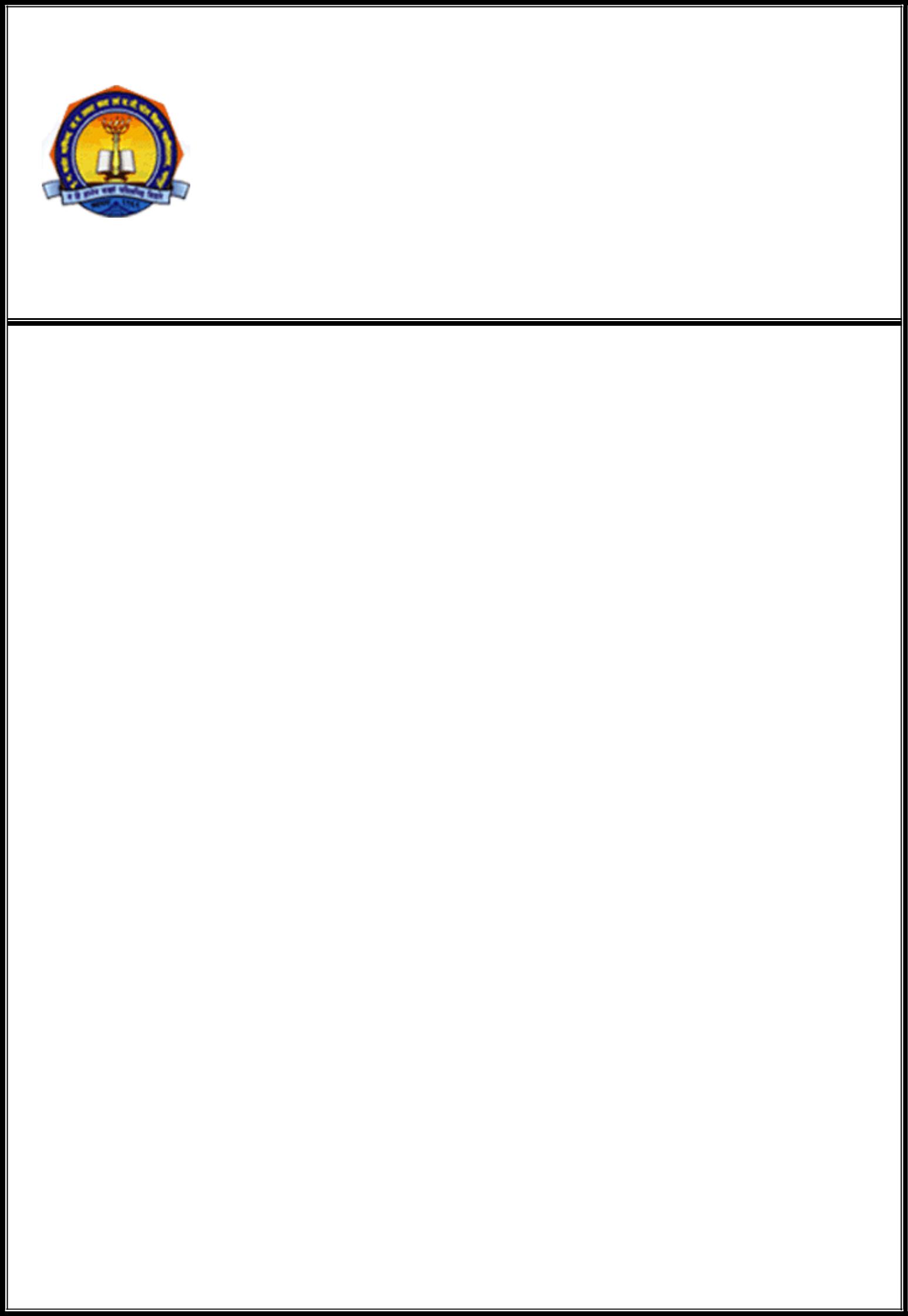             JJP SCIENCE COLLEGE(MCA Institute of Computer Studies and Research)Wardhaman Nagar, Nagpur-08ASYNOPSISOn“-----Title of the project----’’Submitted to the RashtrasantTukadojiMaharaj Nagpur University, NagpurFor Partial fulfillmentOfMaster In Computer ApplicationM.C.A – (II) SEM-(IV)Submitted by—Name of Projectees—-Under the Guidance of--Name of Guide--2023-24VMV COMMERCE, JMT ARTS &            JJP SCIENCE COLLEGE     (MCA Institute of Computer Studies and Research)Wardhaman Nagar, Nagpur-08Format of SynopsisFront PageIndex PageContents of Index page												2SR. NOCONTENTS OF INDEX PAGEINTRODUCTION1.1   EXISTING SYSTEM AND NEED FOR NEW SYSTEM1.2   PROPOSED SYSTEM1.3   SCOPE OF WORKPROBLEM DEFINATIONREVIEW OF RELATED WORKPROJECT CATEGORY.(WEB BASED/DESKTOP)FRONT ENDBACK ENDMINIMUM SYSTEM REQUIREMENTNUMBER OF MODULES AND ITS DESCRIPTION.CONCLUSIONLIMITATIONS AND FUTURE SCOPE